Místo a datum konání: Kavárna Velryba, 20. listopadu 2023Předsedající: Lukáš FilipPřítomni: Matouš Hojný, Matouš Honeš, Jaroslav Bartůšek, Jiří Virág, Markéta Frýzková, Lukáš Filip, Adéla Smržová, Matěj Lucovič, Matěj Brablec, Patrik Simota, Tereza Ražná, Sára Osterrothová, Pavel Buchta, Michaela Němcová, Tomáš Košek, Daniel Paál, Šimon Vaněk (opožděně)Omluveni: Jakub Talaš, Tomáš Kout, David StříbrnýNeomluveni: (-)Zapisovatel: Jaroslav BartůšekOvěřovatel zápisu: Lukáš FilipZačátek jednání: 19:30Přestávka: 21:07–21:20Konec jednání: 22:36Bod I - Informace z vedení IMSReferoval Š. VaněkŘeditel Nigrin vyřídil své pozdravy SIMSuAkutně žádný závažnější problém k řešeníNicméně několik potenciálně zajímavých bodů, viz. nové vyhlášky a směrnice, resp. jejich novelaVyhláška 09/23 | Vyhláška ředitele IMS FSV UK (dále jen IMS) k používání citační normy v seminárních a kvalifikačních pracích česko-jazyčných bakalářských programů na IMS platná od ZS 2023Nastavena pravidla citaci umělé inteligence (AI)Vyhláška 10/23 | Vyhláška ředitele IMS FSV UK (dále jen IMS) k organizaci zadávání a odevzdávání projektů bakalářských prací v ZS 2023 a magisterských prací v LS 2024Vyhláška 11/23 | Vyhláška k organizaci bakalářského semináře, zpracování a hodnocení bakalářské práceVyhláška 13/23 | Vyhláška ředitele k organizaci výběrového řízení na praktické stáže v rámci programu Erasmus+ na IMS na letní semestr akademického roku 2023/2024Do budoucna zvažována možnost sdruženého studia major-minor (např. politologie-balkánská studia)Nově uzavřeny (Erasmus) smluvy s pařížskou École des hautes études en sciences sociales a irskou Maynooth University, po vzoru IPS zvažována smlouva s univerzitou v BologniPoznámka pro kontrolu: případně prosím srovnat se zápisem ze schůzeBod II - Informace z AS FSV UK (zasedal 7. listopadu 2023)Referovala M. NěmcováUstanovena pracovní skupina na rozvoj pedagogických schopnostíSvolán kulatý stůl o umělé inteligenci (AI)Možná spolupráce s (nestihl jsem zaznamenat)Zmíněna možnost využít nástroj Bart (prosím zkontrolovat), který na základě svého algoritmu dokáže rozpoznat, která aplikace byla použita při psaní kvalifikační práce (např. včetně překladače)Kontrola použití umělé inteligence prozatím obecně nevymahatelnáV současnosti nelze prokázat, že to, co Turnitin označil jako pasáž napsanou od AI, je od AIZazněla omluva za komplikace během požární schůzkyKonstatováno že pracovní veletrh měl úspěch a bude se opakovatOznámeno, že FSV spolupracuje s Člověkem v tísniZmíněna existuje plánu podpory pro akademičkyAvizována nová struktura směrnic a jejich vydáváníMotivací snaha o jejich zpřehlednění a centralizaci na jednu internetovou stránkuDiskutován článek na Seznam Zprávách o česko-čínském centru, ve kterém byla křivě nařčena proděkanka FSV, jíž se záležitost v žádném případě netýkalaUniverzitní obec očekává novelu zákona o vysokých školáchZveřejněn záměr (v rámci restrukturalizace magisterských programů) zřídit nový obor na IKSŽProjednána možnost odpadnutí ústní části státní zkouškyV současnosti otázka, o které student mluví, musí odpovídat absolvovaným studijním předmětům, nicméně na jiných institutech otázka vztažena k tématu bakalářské práceOtevřena otázka udělování kreditů za diplomovou práci, resp. kreditů za diplomový seminářV současnosti existují diametrální rozdíly mezi institutyBod III - Propagační předměty SIMSu (“Merch”)Kompletní zprávu o problematice podá J. Talaš (bude nahrána na discord do příslušného vlákna)Základní informace shrnul na schůzi P. BuchtaVelký merch (tj. mikiny, trička, tašky) bude mít stejné podmínky jako malý (tj. propisky, placky, bonbony apod.) na základě principu “best value”Zásadním faktorem poměr kvality materiálu trička a kvality potiskuKonstatována potřeba dohledat firmy, které jejichž služby byly využívány v minulých letechOtázka financování propagačních předmětů SIMSu bude řešena se sekretariátem, případně ředitelem IMSUrgentní především placky a propiskyBločků je zatím určitá zásoba na sekretariátu, ale je nutné je objednat takéDiskutována problematika kelímků a jejich prodejePotvrzena strategie, že mikiny se dávají do výroby vždy proti objednávcePlénum konstatovalo, že na předchozí schůzi stanovený předvánoční termín, do kterého měla akvizice propagačních předmětů proběhnout, nebude dodrženDeklarována nicméně snaha spustit alespoň reklamní akci(Nehlasované) usnesení: nutné vybrat firmu, srovnat nabídky a najít dobrou cenuBod IV - Nominace do disciplinární komise UKŘeditel Nigrin vyslovil požadavek na jednoho řádného člena a dva náhradníkyDisciplinární komise jako instituce se zabývá problematikou plagiátů a dalšími přestupky proti akademickému kodexuŘádným členem do svých státnic zůstává Lukáš FilipJako náhradníci byli aklamací schváleni Matěj Lucovič a Pavel BuchtaL. Filip na závěr poděkoval, že se pozice povedlo obsaditBod V - Proběhlé akceBehind the HeadlinesReferoval T. KošekDebata pořádaná společně s IKSŽ a zaměřená na BalkánAkce proběhla úspěšně s relativně vysokou účastí (cca 30 lidí prezenčně a 3–5 diváků na sociálních sítích)V souvislosti se zajištěním hybridního vysílání T Košek poděkoval P Buchtovi za obstarání technického vybavení, zabezpečení přenosu a celkového nasazeníZa slabší považovány aspekty moderace (upozornění, že v tomto ohledu chybělo propojení do SIMSu, který tak neměl prostředky jak situaci ovlivnit)Oceněna spolupráce s IKSŽ jako kvalitní základna pro budoucí akce (potenciál pro jejich spolupořádání vysoký)V takových případech by se nicméně měl podíl SIMSu dostatečně zdůrazňovat (především z propagačního a PR hlediska)Za úspěšnou považována strategie zvát studenty prostřednictvím pedagogů vyučujících tematické seminářeOceněna rovněž zpětná reflexe události na sociálních sítíchUdálost rovněž reflektována v následné diskuziS. Osterrothová navrhla investovat do klopových mikrofonůT. Košek výstup z akce označil za “suprový”, zdůraznil, že je skvělé mít postprodukční výsledek, se kterým se lze prezentovatM. Hojný byl s výsledkem akce rovněž spokojen; kritizoval, že zpočátku sice převažoval formát přednášky, avšak ocenil, že na konci se rozproudila živá debataP. Buchta konstatoval, že ačkoliv byla akce z hlediska jejího moderování slabší, otázky kladené v rámci diskuze byly vedeny na témaD. Paál shledal debatu jako poučnou, i když ze začátku “sušší”; v každém případě zdůraznil, že postupně nabírala svoji dynamiku, a ve výsledku se jednalo o povedenou akciDebata ArménieReferovala S. OsterrothováPovedená akce, oceněna především relativně vysoká účastVyjádřeny výhrady ke spolupráci s Prague Civil Society Centre (PCSC)Pozorována snaha o zdůraznění aktivit PCSC a upozadění spoluúčasti SIMSuPro příště proto vynaložit více snahy na propagaci SIMSuBudoucí spolupráce s PCSC do budoucna diskutabilníNa základě zkušenosti z akce konstatováno, že lepším konceptem debaty je mít více hostůNicméně D Petrosyan měl projev strukturovaný a srozumitelnýP. Buchta označil akci za “super” i pro všechny v publiku, oceněny kladené dotazy a velký informační přínosHallobeerReferovala A. SmržováPovedená akceÚčast cca 150 lidí (ve srovnání s loňským rokem velmi vysoká účast) oceněn jejich zájem o akci a skutečnost, že mnoho z nich hlasovalo pro nejlepší kostýmOsvědčilo se rozdávat hlasovací lístky hned u vstupuOceněna možnost platit vstupné prostřednictvím QR kóduPokladník M. Honeš zdůraznil, že akce byla na hraně ekonomické výdělečnosti, přestože návštěvnost byla vyšší než obvykleUpozornil, že v souvislosti s Vánoční párty bude nutné buď zvýšit návštěvnost nebo snížit výši prostředků vynakládaných na DJP. Buchta akci zpětně diskutoval s vlastníkem klubu Blázinec 2, který byl z akce nadšený a deklaroval ochotu pokračovat ve spolupráciA. Smržová v tomto ohledu ocenila ochotu majitele podniku v propagaci akceV plenární diskuzi rovněž oceněna tamní security služba17. listopadReferovala A. SmržováCelkově charakterizováno jako “paráda”Oceněn distribuovaný kvíz a na stánku nabízené pochutiny (slaní šneci A. Smržové a mrkvová bábovka M. Lucoviče)Jediným nedostatkem malý prostor rezervovaný pro večerní posezeníBod VI - Plánované akceCrossing the Lines: Belgrade vs. PrishtinaReferoval T. KošekProblém akce je, že informace k ní jsou velmi čerstvé,Rezervován prostor v jinonickém kampusu (B103a) s kapacitou 99 posluchačůTermín středa 23. listopadu 2023 od 18:30Vzhledem k blížícímu se termínu je nutné zintenzivnit propagaci události (za sekci PR zodpovědný P. Simota)Informace o akci na disku (případně na discordu)Účast přislíbili dva hosté z kosovské strany, třetí host, který by zprostředkoval srbský pohled, se prozatím hledáPostupně by na sociálních sítích měly být zveřejňovány medailonky hostů, a to ve spolupráci s PKZároveň poptávána osoba schopná zaštítit technickou část debaty (především hybridní vysílání na sociální sítě)Promítání s režisérkou Saidou MustajbegovičReferoval T. KošekTermín 4. prosince 2023 od 18:00Rezervován prostor “Minuta” ve Skautském institutuDebatu bude moderovat bude Kateřina KrálováKoncepce vychází z projektu Balkan Crossover, tj. promítání filmu následované debatouZ větší části již zorganizovánoKnow How ohledně zabezpečení technické stránky akce (především videonahrávka) u P. BuchtyVánoční pártyReferovala A. SmržováTermín 14. prosince 2023Rezervován prostor v Crossu, jehož majitel se bohužel dosud nevyjádřil k cenám drinkůŠatna 30 Kč21. listopadu 2023 bude na discordu zveřejněna tabulka na ceny do tomboly (preferovány lístky do divadel, poukazy na zmrzlinu, nicméně vítáno bude víceméně cokoliv)Na discordu se rovněž objeví tabulka na rozdělení směn u vchoduA. Smržová (jako místopředsedkyně pro společenské záležitosti) avizovala, že se na akci dostaví se zpožděnímV následujících týdnech tedy bude sestaven tým, který se postará o vánoční výzdobuOzdoby je nutno zkontrolovat případně dokoupit Tématika akce bude vánočníZa grafiku zodpovědný P. Franěk (student 2. ročníku, který nabídl pomoc s grafikou), který již prezentoval první návrhy s tím, že je připraven materiál dále upravovatL. Filip zmínil, že není třeba bát se např. napsat do divadla a zeptat se na volné vstupenkyKromě Studia DVA a Švandova divadla instituce volné vstupenky poskytujíSoučasně upozornil, že je třeba kontaktovat security a zdůraznit, že se jedná o soukromou akciV tomto ohledu se plénum zamyslelo nad možnou kontrolní otázkou, např. kdo je ředitelem institutuKontrola přes ISIC kartu problematická vzhledem k účasti absolventů, kteří již studentský průkaz nevlastníT.Košek souhlasil s L. Filipem v nutnosti zdůraznit, že se jedná o soukromou akci a navrhl vyžádat si od majitele seznam jeho zaměstnanců a eliminovat tak nežádoucí osoby (minulý rok několik nezvaných účastníků argumentovalo, že jsou zaměstnanci podniku)SnídaněReferovala A. SmržováNa discordu zveřejněna tabulka ohledně účasti a výrobkůTermín 5. prosince 2023, začátek v 8:00 – konec přibližně v 11:00Zmíněna potřeba klást větší důraz na dobrovolný příspěvekM. Honeš navrhnul znovu využít i možnost dobrovolného příspěvku přes QR kódP. Buchta podal návrh, aby se místo “dobrovolného příspěvku” použil termín “pořizovací cena”V plenární diskuzi odmítnuto jako nepraktickéM. Lucovič návrh možnost většího nákupu v MakruDeskovkyA. Smržová referovala o problémech s prostoryP. Buchta musel z důvodu velmi nevýhodných podmínek odmítnout nabídku z klubu Jamajka, současně byl odmítnut v podolské restauraci Stará sokolovnaOrganizační tým musel z důvodu nevyhovujících podmínek odmítnout rovněž nabídku klubu Boards and BrewsTim z FSV Circle následně navrhl Pivní jistotu v DejvicíchKomunikaci si vzal na starost P. Buchta, který tamní spodní prostory znáZjištěna kolize událostí - předběžná dohoda s FSV Circle na 6 prosinci, nicméně ten den v Pivní jistotě dostupný prostor jen pro 40 lidí (důvodem tamní turnaj v šipkách)Návrh předsunout akci o den na večer 5. prosincePřestože ten den ráno bude pořádána snídaně v Jinonicích, Pivní jistotě dostupné větší možnostiP. Buchta navrhl zjistit dispozice a případně rezervovat prostor na 5. prosinceL. Filip konstatoval, že kolize snídaně a večerní akce nebude problém pro účastníky, ale potenciální problém pro pořadatele - nicméně souhlasil, že i v těchto podmínkách jsou obě akce realizovatelnéP. Buchta zmínil, že J. Talaš se nabídl, že má k dispozici stovky her, avšak je třeba zamyslet se nad jazykem, ve kterém byly vydányObecně žádoucí skrze propagaci akce na sociálních sítích požádat ty, kteří by o událost měli zájem, aby s sebou donesli deskovky v angličtiněNicméně je žádoucí s sebou určitě vzít i české hryMezispolkové brusleníA. Smržová prozatím nemá žádné bližší informaceL. Filip v době schůze měl k dispozici jen velmi kusé zprávyPředběžně by se akce měla konat v prostoru na HvězděM. Němcová zmínila, že na AS FSV UK žádost o financování akce podal PK Tzn. akce bude uhrazena z toho, co má PK schváleno od AS FSV UKL. Filip projednávání bodu uzavřel konstatováním, že v době schůze jen akce jen v obrysechV každém případě podpořil přesun termínu akce z 22. prosince na 18. prosince 2023 od 19:00 (souběh s vánočním večírkem KRVS bohužel nelze řešit)A. Smržová dodatečně zmínila iniciativu FSV Circle usilující o společné bruslení se SIMSem/IMSPředběžně naplánováno na začátek únoraLyžákReferovala A. SmržováV den schůze zveřejněno jako událost na Facebooku, s tím že přihlašovací formulář bude dokončen do konce týdne (tj. do 26. listopadu 2023)Celková cena se skládá z nákladů na ubytování (cca 1 300Kč) a na společnou dopravuL. Filip otevřel otázku, zda z Prahy vypravovat automobil, který by převážel zavazadla a lyžeM. Lucovič (jako místní z karlovarska) zdůraznil, že autobusové spojení mezi K. Vary a Božím Darem je provozováno v pravidelném intervalu (cca každých 30 min) s tím, že se lze domluvit s dopravcem, ohledně přepravy lyžíSoučasně navrhl výlety do Jáchymova, Ostrova a do SaskaPro cestu do K. Varů důrazně doporučuje použít služeb společnosti FlixbusA. Smržová ocenila lepší dostupnost chaty (ve srovnání s minulým rokem) a předestřela možnosti stravování na místěZároveň dodala, že chata má k dispozici cca 10–12 parkovacích míst zdarmaAvšak zájemce bude nutné ohledně parkování pečlivě instruovatBack to School PartyA. Smržová zmínila, že akce je ve stádiu ideové rozvahyZdůraznila, že jsou poptávány návrhy na prostorL. Filip doporučil začít přemýšlet nad tématem večírku a zvážit zda na akci nespolupracovat s dalším spolkemK problematice prostoru zmínil, že se finální volba bude odvíjet od skutečnosti, zda akci bude SIMS pořádat sám, nebo ve spolupráci s dalším spolkemDoporučil zvážit Blázinec 2, zkušenost s Prostorem Země rozporuplnáP. Buchta zmínil, že je možné zvážit Centrálu, přestože má menší kapacituL. Filip však vyjádřil pocit, že na akce letos chodí více lidíPlesM. Němcová uvedla, že proběhla organizační schůzka s IESPles se bude konat v Paspově sále na Smíchově ve čtvrtek 22. února 2024Z plesu byl měl vzejít i rozumný příspěvek do spolkové pokladnyFinanční aspekty nutné řešit s ekonomickým oddělením fakultyCena vstupného předpokládána 300 Kč na stání (na sezení dražší)Plánován fotograf i fotokoutekRovněž zazněl požadavek na ideové příspěvky do programuZáměrem spíše studentský program (tzn. zpěv, tanec – cokoliv, co kdo umí…)Zároveň plánována afterparty s DJBod VII - Návrhy na akceSnídaně v rámci DODReferoval předseda L. FilipFSV vzneslo v rámci akce Zažij FSV požadavek na společnou snídani zájemců o studium s reprezentanty spolkůPlénum v diskuzi označilo návrh za nerealizovatelný	L. Filip odmítavé stanovisko bude tlumočitDruhým požadavkem nicméně vyslání zástupce spolkuV tomto případě kladné stanovisko, diskutována možnost zda zástupců vyslat větší početTřetím požadavkem vytvořit výběr fotografií z činnosti spolku a nahrát jej do příslušné složky pro potřeby prezentace ve smyčceZa tento úkol zodpovědná A. Smržová a Matěj LucovičFestival Balkan CrossoverBude probíhat od pátku 24. do neděle 26. listopadu 2023, vstupné 1 100 KčSIMS osloven v souvislosti s distribucí propagačních materiálůSeznam míst, kam je třeba je roznést uveden v souboru v příslušném vlákně na discordu(Předvánoční) divadloReferovala T. Ražná“Na velmi dobré cestě”Kontaktováno několik institucíVýběr zúžen mezi Rokoko a Na ZábradlíPředběžně směřováno Na Zábradlí, termín 19. prosince 2023 od 19:00Představení EuropeanaKapacita prozatím nespecifikována, pro školy 40 % sleva na vstupné, akademický dozor zadarmoPředstavení s anglickými titulkyL. Filip poznamenal, že zkušenost s předchozího představení byla taková, že se vybraly peníze, ale ve výsledku byla rezervována pouze půlka místDoporučil informace ohledně kapacity zpřesnitV plénu podpořen návrh připravit formulář a dát limit max. 4–5 dní pro přihlášení a zaplacení s tím, že účast bude potvrzena a v případě vyčerpání kapacity budou peníze vrácenyV každém případě nutnost domluvit s divadlem dostupnou kapacituRovněž otázka zda se částka nebude odvíjet od počtu účastníkůÚčast může ovlivnit i vybraný předvánoční termínZe SIMSu má zájem divadlo navštívit cca 10 lidíT. Ražná do budoucna nevylučuje komunikace s Rokokem (již navázán kontakt)M. Frýzková, která s institucí komunikovala, ocenila slevu pro skupiny 20 % a dobrý feedbackPro další návštěvu divadla navrhován cca březenSoft SkillsReferoval T. KošekJedna z věcí, kterou lze rozjet pod hlavičkou Akademických záležitostíSměřováno na celý SIMSZáměrem je předávat informace a zkušenosti dalším “generacím”Jako první navrhována moderace Na základě konsenzu budou osloveni dva lidé - Zuzana Lizcová a Barbora KrempaskáCílem je spojit se v jeden moment s oběma oslovenými a zorganizovat tak jednu akci zaměřenou na aspekty moderaceŽádoucí je akci uskutečnit během prosince nebo lednaBěhem zkouškového období preferován pozdější termín koncem ledna, nicméně nutné stihnout před odjezdem části SIMSu na ErasmusM. Lucovič zjistí časové dispozice B. Krempaské a dle toho bude oslovena Z. LizcováAkce je předpokládána cca na hodinuZa koordinaci zodpovědní M. Lucovič a M. NěmcováT. Košek vylíčil svoji předběžnou představu akceBude zaměřena na knowhow jak se připravovat na moderovanou debatu, jak pracovat během rozhovoru, jaká rétorická cvičení dělat apod.Jakékoliv další podněty vítané!Závěrem T. Košek položil do pléna otázku: O jaké další věci máte zájem?M. Lucovič navrhl oslovit Martina Jonáše nebo Jakuba SzántóT. Košek odpověděl, že záleží jakým způsobem s nimi aktivitu koncipovat (zdali to půjde směrem moderace debat nebo směrem vedení rozhovoru)M. Lucovič navrhl oba aspekty skloubitS. Osterrothová nicméně s návrhem nesouhlasila s tím, že by bylo lepší zaměřit se primárně na moderaci a rozhovory oddělitT. Košek tudíž podal návrh nejprve uspořádat setkání se Z. Lizcovou a B. Krempaskou a až následně (během LS) pokračovat s reportážní činnostíP. Buchta navrhl workshop na grafikuS. Osterrothová reagovala s argumentem, že se nejedná o náročnou záležitostSoučasně nicméně navrhla sjednotit a definovat grafické standardyJ. Bartůšek navrhl oslovit dva lidi ohledně rétorikyM. Honeš navrhl management akcíT. Košek odpověděl, že se nejedná o špatný nápad, naopak to označil za možnost zlepšit dosud zavedený standardTeritoriální pivkaJ. Bartůšek navrhnul sérii akcí realizovat v průběhu LS a oslovit všechny katedry na IMSM. Lucovič ocenil návrh na prostor typu Pražský floutekKaraokeA. Smržová pro, aby akce byla realizována během LS a navrhla spojit se FSV CircleP. Buchta dodal, že ve FSV Circle se už nějaký nápad rýsuje, nicméně společná akce by byla považována za nadstavbuVšeobecně konstatováno, že spojení s FSV Circle možností zvýšit účastL. Filip doporučil v případě zapojení FSV Circle důsledně vyvážit anglické a české písněZávěrečné shrnutí: karaoke historicky relativně navštěvovaná akce, avšak minulý rok realizována na špatné lokaciSoučasně konstatováno, že ideální je zajistit si technickou stránku Karaoke po vlastní liniiBod VIII - RůznéZpětná reflexe akcí na sociálních sítíchS. Osterrothová navrhla záležitost obecně řešit a zkusit nové možnosti (vytvářet Reels, založit blog, psát články…)M. Lucovič souhlasil, avšak zdůraznil, že na každé akci musí být někdo, kdo má pokud možno IPhone, který je schopný kvalitního audiovizuálního záznamuT. Košek pochyboval o kapacitách SIMSu takto složité výstupy pravidelně vytvářetNavrhl nicméně jednodušší “outputy” ve stylu fotekM. Lucovič následně navrhl oslovit studentky a studenty mimo SIMSS. Osterrothová téma uzavřela s tím, že jejím záměrem je současný neutěšený stav zlepšitPropagace IMS na SŠReferovala M. NěmcováZ. Lizcová s O. Žílou představili novou strategii jak zintenzivnit vztahy s těmi SŠ, z nichž se na IMS hlásí nejvíce studentůMyšlenka najít ke každé škole kontaktní osobu, přes kterou by byly přeposílány informace o důležitých událostechTzn. student IMS by byl schopen spojit se s tamní aktivní kontaktní osobou, která by tyto záležitosti v prostředí SŠ distribuovala k žákůmJsou tak poptávání absolventi vybraných gymnázií a SŠ, kteří mají do tamního prostředí spolehlivý kontaktTabulka se seznamem míst bude zveřejněna na discorduM. Lucovič položil otázku, zda IMS propagovat pouze online, resp. zda obnovit přímou interakci prostřednictvím osobních výjezdů do školM. Němcová odpověděla, že  výjezdy jsou považovány za málo efektivní způsob propagace, za nímž je navíc relativně dost práce a který historicky nepřinášel uspokojivé výsledkyTeritoriální vařeníM. Němcová tlumočila dotaz z AS FSV UK, zda je v plánu s touto iniciativou pokračovatV reakci konstatováno, že po pandemii už akce nemá původní sledovanost a dosahNavíc upozorněno na absenci prostorů Platforma TrelloT. Košek představil Trello jako vhodné prostředí pro organizování akcíMožné hlásit se na jednotlivé úkoly, přidávat různé kategorie aktivitNejvhodnější především pro velké akceS. Osterrothová tento názor podpořilaSIMS TeambuildingL. Filip připomněl, že minulý rok byl realizován spolkový bowlingPodobnou aktivitu nicméně navrhl vzhledem k dostupnému času a stavu financí přesunout na LSKoordinace akcí s FSV CircleO schůzce mezi SIMSem a FSV Circle refelovala A. SmržováPřínosná, partnery velmi milí ochotní lidé, kteří na akce pořádané SIMSem vzhlížejí s respektemDeskovky plánovány jako první společná akceÚčast lidí, které FSV Circle, nelze dopředu příliš predikovatTlumočen zájem FSV Circle o společnou zimní aktivituPodrobnosti by měly být předmětem další schůzkyS PR týmy obou spolků sjednáno vzájemné sdílení příspěvků (pokud na propagační materiály k akci budou jak v češtině, tak v angličtině)Konstatován problém navázat se zahraničními studenty užší kontaktyP. Buchta zmínil, že pokud spolupráce v PR bude institucionalizovaná lze vzájemně sdílet i akademické akce probíhající v anglickém jazyceT. Košek poznamenal, že FSV Circle žádal AS FSV UK o finanční prostředky na propagační předměty, rovněž nicméně narazil na problémy s drahými výrobciNavrhuje proto mezi sebou sdílet informace o výrobcích a kvalitě jejich služebS. Osterrothová požadovala zvyšovat intenzitu komunikaceP. Buchta zmínil, že by bylo dobré nové zahraniční studenty dostávat do kontaktu s českými studentyA. Smržová souhlasila s intenzifikací spolupráce a tlumočila požadavek FSV Circle poznat členy SIMSuNavrhuje, že by se zástupci FSV Circle mohli zúčastnit části jedné z příštích schůzíM. Němcová navrhla společný teambuilding SIMSu  a FSV Circle v průběhu LSŠ. Vaněk navrh přizvat zástupce FSV Circle na konec jedné ze schůzí SIMSuS. Osterrothová však poukázala na skutečnost, že délka schůzí SIMSu je nepredikovatelnáL. Filip navrh problém z důvodů časové tísně vyřešit před další pravidelnou schůzí - ve fázi přípravy programu schůzeFinancování akcíM. Němcová jako reakci na množící se dotazy vytvořila přehledný manuál obsahující všechny potřebné informace a formuláře Materiál bude zveřejněn na discordu a následně na Google disku mimo jednotlivé složky (případně ve složce účetnictví)V případě dotazů se k tématu lze vrátit na příští pravidelné schůziObecně konstatováno, že je třeba o akcích uvažovat s dostatečným předstihemL. Filip závěrem projednávání tohoto bodu navrhl reformu voleb spojit s reformou termínů schůzí, cílem změn by mělo být především zvýšení akceschopnosti SIMSuProsba o pomoc propagace Balkan CrossoverVyřešeno v rámci plánovaných akademických akcíStručné informace o katederních posezeníchM. Němcová shrnula, že katedry si plánují své vlastní vánoční večírkyKNRS plánuje večírek na 13. prosince v Café Standard, KRVS na 6. prosince v JelicePozvánky z kateder budou zveřejněny na jejich sociálních sítíchWebové příspěvkyM. Hojný slíbil, že budou přidány do konce týdne (tj. do 26. listopadu 2023)Předvánoční svařákM. Frýzková zmínila, že J. Talaš chtěl ocenit předvánoční svařák z minulého roku a zeptat se, zda je podobná akce v plánu i pro tento rokL. Filip reagoval s tím, že svařák je tradičně záležitostí PK, který má k tomuto účelu potřebné technické vybavení a který jej bude před jinonickým areálem distribuovat i tento rokNevyloučena nicméně možnost se na svařáku spolupodílet např. formou propagaceZávěrečné postřehyO peníze z AS FSV UK pro letní semestr lze žádat do třetího únorového týdneDo příští pravidelné schůze by tak bylo žádoucí připravit seznam akcí, které by AS FSV UK mohly být spolufinancoványZápis vyhotovil: Jaroslav BartůšekZápis zkontroloval: Lukáš FilipOvěřeno dne 23. listopadu 2023Zápis II. schůze SIMS v akademickém roce 2023/2024 ze dne 20. listopadu 2023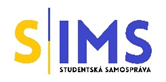 